Dans le cadre de la mise en œuvre du soutien Wallon aux communes en faveur des clubs sportifs, une série de cas spécifiques ont été portés à notre connaissance. Voici les réponses et solutions à apporter pour chaque cas :Oubli de clubs rencontrant les conditions d’éligibilité de la mesure de soutien => rectificationCes clubs doivent être ajoutés aux listes concernéesLe club doit contacter sa fédération qui doit, après vérification, se charger d’envoyer un listing corrigé à l’AISFL’AISF communique à la Région les listings corrigés qu’elle reçoitUn tableau actualisé est envoyé aux communes concernées (en ce compris la subvention adaptée)Clubs non éligibles repris dans les listes initiales transmises aux communes (constitués en SA / siège social hors RW/…) => rectificationCes clubs doivent être retirés des listes concernéesL’AISF communique à la Région les listings corrigés qu’elle reçoitUn tableau actualisé est envoyé aux communes concernéesErreur dans le nombre d’affiliés communiqué par la fédérationIl a été demandé aux fédérations sportives de transmettre les données officielles arrêtées au 31/03/2020 et telles que rentrées à la Fédération Wallonie/Bruxelles.Aucune correction aux listes transmises aux communes ne sera apportée dans ce cadre.Clubs renseignés plusieurs fois par une fédérationCes clubs doivent être retirés des listes concernéesLe listing doit être adapté par les fédérations qui transmettent les corrections à l’AISF L’AISF communique à la Région les listings corrigés qu’elle reçoitUn tableau actualisé est envoyé aux communes concernéesErreur dans l’adresse => un club se retrouve sur une autre communeMaintien des données transmises par les fédérations et reprises dans les fiches pour éviter les risques d’oubli et de doublonAucune correction aux listes transmises aux communes ne sera apportée dans ce cadreSiège social hors RWUne condition d’éligibilité n’est pas rencontréeLa mesure de soutien n’est pas accordéeClubs non affiliés à une fédération reconnueUne condition d’éligibilité n’est pas rencontréeLa mesure de soutien n’est pas accordéeTransmission du listing des membres par les clubs dans le cadre du dossier permettant la libération des subventions régionales :Afin d’éviter tout problème relatif à la protection des données, l’obligation de transmission du listing des membres est levée Cette obligation est remplacée par une déclaration sur l’honneur reprenant le nombre d’affiliés.Le montant maximum de la subvention est défini par le nombre de membres repris dans l’annexe à la circulaire transmise aux communesDélais :L’ensemble des délais repris dans la circulaire du 22 avril 2021 restent inchangés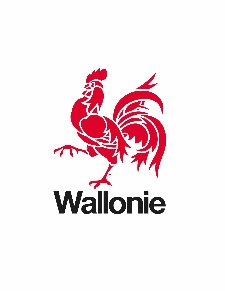 Mesure de soutien aux communes en faveur des clubs sportifs dans le cadre de la crise de la Covid 19 – FAQ